О110. Понятие это сэт, ЗС которого выражено перечнем признаков из определения понятия.О110-1. Понятие это сэт, ЗС которого выражено перечнем свойства данного свойства.Из дух вариантов определения понятия Квадрат это равносторонний прямоугольник иКвадрат это объект, обладающий признаками наличие прямоугольникости, наличие  равносторонностимы считаем правильным первый вариант, а второй считаем допустимым и даем способ перевода одного в другой и обратно. О107. Концептизат это феномен, представляющих собой совокупность слов, обозначающих свойства, созданный в результате концептизации.О110. Концепт это сэт, заданным содержанием сэта которого является чистое ЗС сэта. О109. Термино свойства это вербализат объекта, именным особым признаком которого является данное свойство.Квадратость - квадратВырдырпырость - вырдырпырЗадача определения понятия есть построение таких двух сэтов, один из которых построен на одном свойстве, а другой включал в себя все объекты, частью содержания каждого из которых является это свойство, и не включал в себя ни одного объекта, в содержании которого не было бы этого свойства. Каждое свойство из ЗС второго сэта таково, что в сэт, построенный на этом свойстве, входят все объекты, частью содержания которых является данное свойство, но в этот сэт входят и другие объекты, в содержании которых данного свойства нет.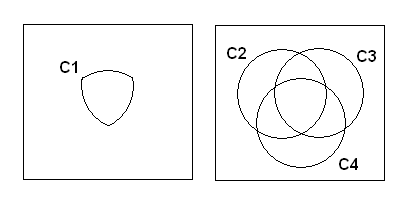 		ЗС1 (С1)			ЗС2(С2, С3, С4)	Ст1 (С1) = Ст2 (С2, С3, С4)	ЗС2 представляет собой перечь данного свойства для свойства С1.Определение понятия связывает два эквивалентных сэта, один из которых построен на неком (любом) данном свойстве, а второй - на ЗС, представляющем собой перечень этого данного свойства. Однако, выражены эти два ЗС должны быть не стандартным образом. Для того, чтобы получилось определение вида: "Квадрат это равносторонний прямоугольник" из правильных обозначений свойств (наличие квадратости, наличие равносторонности, наличие прямоугольности) нам нужно образовать другие слова: квадрат, равносторонний, прямоугольник. И вся эта процедура должна быть инкорпорирована в определение "определения понятия". После введения понятия термино это становится возможным.О111. Определение понятия это вербализат отношения эквивалентности двух сэтов у первого из которых чистым заданным содержанием сэта является данное свойство, а у второго (концепта) чистым заданным содержанием сэта является перечень данного свойства этого свойства, следующего вида:"<Термино свойства данного свойства> это  <словосочетание, составленное из термино одного из свойств из ЧЗСС данного свойства, а также из определений и/или дополнений, образованных из термино свойства остальных свойств из ЧЗСС данного свойства>". П150. Определение понятия должно представлять собой предложение, в котором "термино свойства данного свойства" представляет собой подлежащее, "термино одного из свойств из ЧЗСС данного свойства" представляет собой именную часть составного именного сказуемого, "определения и/или дополнения, образованных из термино свойства остальных свойств из ЧЗСС данного свойства" представляют собой определения и/или дополнения именной части составного именного сказуемого.Например, если один сэт построен на данном свойстве "квадратость", а второй - на ЗС(равносторонность, равноугольность, четырехсторонность), определение понятия, выражающее отношение эквивалентности этих двух сэтов должно выглядеть следующим образом:Квадрат это равносторонний, четырехсторонний равноугольник,    гдеквадрат - термино свойства данного свойства;равноугольник - термино одного из свойств из ЧЗСС данного свойства;равносторонний - определение, образованное из термино свойства одного из остальных свойств из ЧЗСС данного свойств;четырехсторонний - определение, образованное из термино свойства одного из остальных свойств из ЧЗСС данного свойств.Каждый вариант именного сказуемого представляет собой самостоятельный вербализат отношения эквивалентности двух сэтов. Следовательно, определений одного и того же понятия всегда будет больше одного. Причем, все эти вербализаты будут идентичными.П151. Для каждого данного свойства может быть построено N! идентичных определений понятия, где N -  количество свойств, которое содержит перечень данного свойства.П152. Термино свойства данного свойства в традиционной логике называется термином.П153. Термино одного из свойств из ЧЗСС данного свойства в традиционной логике называется ближайшим родом.П154. Определение и/или дополнение, образованное из термино свойства остальных свойств из ЧЗСС данного свойств в традиционной логике называются видовыми отличиями.